מעשה באדם אחד שנתן עיניו באשה אחתרפואה שלמה ליהודה בן חנהתלמוד בבלי מסכת פסחים דף כה עמוד א אמר רבי יעקב אמר רבי יוחנן: בכל מתרפאין, חוץ מעצי אשירה. היכי דמי? אי נימא דאיכא סכנה - אפילו עצי אשירה נמי! ואי דליכא סכנה - אפילו כל איסורין שבתורה נמי לא! - לעולם דאיכא סכנה, ואפילו הכי - עצי אשירה לא. דתניא, רבי אליעזר אומר: אם נאמר בכל נפשך למה נאמר בכל מאדך, ואם נאמר בכל מאדך למה נאמר בכל נפשך? אלא לומר לך: אם יש אדם שגופו חביב עליו מממונו - לכך נאמר בכל נפשך, ויש אדם שממונו חביב עליו מגופו - לכך נאמר בכל מאדך. כי אתא רבין אמר רבי יוחנן: בכל מתרפאין, חוץ מעבודה זרה וגילוי עריותתלמוד בבלי מסכת סנהדרין דף עה עמוד א אמר רב יהודה אמר רב: מעשה באדם אחד שנתן עיניו באשה אחת, והעלה לבו טינא. ובאו ושאלו לרופאים, ואמרו: אין לו תקנה עד שתבעל. אמרו חכמים: ימות, ואל תבעל לו. - תעמוד לפניו ערומה? - ימות ואל תעמוד לפניו ערומה. - תספר עמו מאחורי הגדר? - ימות ולא תספר עמו מאחורי הגדר. פליגי בה רבי יעקב בר אידי ורבי שמואל בר נחמני. חד אמר: אשת איש היתה, וחד אמר: פנויה היתה. בשלמא למאן דאמר אשת איש היתה - שפיר. אלא למאן דאמר פנויה היתה מאי כולי האי? - רב פפא אמר: משום פגם משפחה. רב אחא בריה דרב איקא אמר: כדי שלא יהו בנות ישראל פרוצות בעריות. ולינסבה מינסב! - לא מייתבה דעתיה, כדרבי יצחק, דאמר רבי יצחק: מיום שחרב בית המקדש ניטלה טעם ביאה וניתנה לעוברי עבירה, שנאמר מים גנובים ימתקו ולחם סתרים ינעם. הדרן עלך בן סורר ומורה.רמב"ם הלכות יסודי התורה פרק ה הלכה ו  -כָּעִנְיָן שֶׁאָמְרוּ בָּאֳנָסִין, כָּךְ אָמְרוּ בֶּחֳלָאִים. כֵּיצַד? מִי שֶׁחָלָה וְנָטָה לָמוּת, וְאָמְרוּ הָרוֹפְאִים שֶׁרְפוּאָתוֹ בְּדָבָר פְּלוֹנִי מֵאִסּוּרִין שֶׁבַּתּוֹרָה - עוֹשִׂין לוֹ. וּמִתְרַפְּאִין בְּכָל אִסּוּרִין שֶׁבַּתּוֹרָה בִּמְקוֹם סַכָּנָה, חוּץ מֵעֲבוֹדָה זָרָה וְגִלּוּי עֲרָיוֹת וּשְׁפִיכוּת דָּמִים, שֶׁאֲפִלּוּ בִּמְקוֹם סַכָּנָה אֵין מִתְרַפְּאִין בָּהֶן, וְאִם עָבַר וְנִתְרַפֵּא - עוֹנְשִׁין אוֹתוֹ בֵּית דִּין עֹנֶשׁ הָרָאוּי לוֹ.הלכה ט  -מִי שֶׁנָּתַן עֵינָיו בְּאִשָּׁה, וְחָלָה וְנָטָה לָמוּת, וְאָמְרוּ הָרוֹפְאִים 'אֵין לוֹ רְפוּאָה עַד שֶׁתִּבָּעֵל לוֹ' - אֲפִלּוּ הָיְתָה פְּנוּיָה, וַאֲפִלּוּ לְדַבֵּר עִמּוֹ מֵאֲחוֹרֵי הַגָּדֵר, אֵין מוֹרִין לוֹ בְּכָךְ; וְיָמוּת, וְלֹא יוֹרוּ לוֹ לְדַבֵּר עִמּוֹ מֵאֲחוֹרֵי הַגָּדֵר, שֶׁלֹּא יִהְיוּ בְּנוֹת יִשְׂרָאֵל הֶפְקֵר וְיָבוֹאוּ בִּדְבָרִים אֵלּוּ לִפְרֹץ בָּעֲרָיוֹת.שולחן ערוך יורה דעה הלכות עבודת כוכבים סימן קנה סעיף ב עוֹבֵד כּוֹכָבִים שֶׁבָּא לְרַפְּאוֹת אֶת יִשְׂרָאֵל, וְאָמַר לֵהּ: קַח מִמַּיִם אֵלּוּ אוֹ מֵאִילָן פְּלוֹנִי שֶׁהֵם שֶׁל עֲבוֹדַת כּוֹכָבִים, אָסוּר. אֲבָל אִם אָמַר לֵהּ: קַח מִמַּיִם אֵלּוּ אוֹ מֵאִילָן זֶה, וְלֹא הִזְכִּיר לוֹ שֵׁם עֲבוֹדַת כּוֹכָבִים, אַף עַל פִּי שֶׁאֵין מֵאוֹתָן מַיִם וְאוֹתוֹ אִילָן מְצוּיִים אֶלָּא שֶׁל עֲבוֹדַת כּוֹכָבִים, מֻתָּר כֵּיוָן שֶׁלֹּא תָּלָה הָרְפוּאָה בְּמַה שֶּׁהֵם עֲבוֹדוֹת זָרוֹת. וְיֵשׁ אוֹסְרִים גַּם בָּזֶה, אֲפִלּוּ בְּאוֹמֵר לוֹ: הָבֵא עָלִים סְתָם, וְהֵבִיא לוֹ מֵעֲצֵי אֲשֵׁרָה.שולחן ערוך יורה דעה הלכות עבודת כוכבים סימן קנ"ז סעיף ב' אָסוּר לְאָדָם לוֹמַר שֶׁהוּא עוֹבֵד כּוֹכָבִים כְּדֵי שֶׁלֹּא יַהַרְגוּהוּ. אֲבָל אִם כְּדֵי שֶׁלֹּא יַכִּירוּהוּ שֶׁהוּא יְהוּדִי מְשַׁנֶּה מַלְבּוּשׁוֹ בִּשְׁעַת הַגְּזֵרָה, מֻתָּר כֵּיוָן שֶׁאֵינוֹ אוֹמֵר שֶׁהוּא עוֹבֵד כּוֹכָבִים. {הַגָּה: .. וְאַף עַל גַּב דְּאָסוּר לוֹמַר שֶׁהוּא עוֹבֵד כּוֹכָבִים, מִכָּל מָקוֹם יוּכַל לוֹמַר לָהֶם לָשׁוֹן דְּמִשְׁתַּמֵּעַ לִתְרֵי אַפִּין (נִמּוּקֵי יוֹסֵף פ' הַגּוֹזֵל), וְהָעוֹבְדֵי כּוֹכָבִים יָבִינוּ שֶׁהוּא אוֹמֵר שֶׁהוּא עוֹבֵד כּוֹכָבִים וְהוּא יְכַוֵּן לְדָבָר אַחֵר. וְכֵן אִם יוּכַל לְהַטְעוֹתָם, שֶׁהֵם סוֹבְרִים שֶׁהוּא עוֹבֵד כּוֹכָבִים, שָׁרֵי (ת"ה סי' קצ"ז). וְכֵן בְּדֶרֶךְ זֶה, מִי שֶׁלִּבּוֹ הֶעֱלָה טִינָא וְחוֹשֵׁק בְּאֵשֶׁת אִישׁ, אִם תּוּכַל אִשְׁתּוֹ לָבֹא אֵלָיו וְשֶׁיִּסְבֹּר שֶׁבָּא עַל הָעֶרְוָה, שָׁרֵי (שָׁם בנ"י). וְכָל זֶה לֹא שָׁרֵי רַק בִּמְקוֹם סַכָּנָה, אֲבָל שֶׁלֹּא בִּמְקוֹם סַכָּנָה כְּגוֹן שֶׁיִּלְבַּשׁ בִּגְדֵי עוֹבֵד כּוֹכָבִים שֶׁלֹּא יַכִּירוּהוּ שֶׁהוּא יְהוּדִי וְיַעֲבִיר מֶכֶס, אוֹ כַּדּוֹמֶה לָזֶה, אָסוּר (אֲשֵׁרִ"י ונ"י פֶּרֶק הַגּוֹזֵל בַּתְרָא ות"ה סי' קצ"ו וּשְׁאָר פּוֹסְקִים).}נימוקי יוסף מסכת בבא קמא דף מ עמוד א בעקיפין. בעלילות עד שפוטרין את ישראל. ופסק הרי"ף ז"ל כרב אשי דבתרא הוא: אמר המחבר ונראה לי דודאי אם גזרו שמד כדי להעביר על יהודי שלא ילבש לבושי עובדי כוכבים שיהרג אף על פי דלאו דשאר עבירות הוא לא תלכו בחוקות העובדי כוכבים ובחוקותיהם לא תלכו אפ"ה יהרג ואל יעבור כדאמרינן [סנהדרין דף עד ב] על ערקתא דמסאנא שיהרג ואל יעבור. אבל היכא שגזרו שיהרג כל הנקרא בשם יהודי על שאינו עובד כוכבים וזה כדי שלא יכירוהו מפני פקוח נפש משנה מלבושו כמלבושם ובורח מותר. דלא דמי לאין מתרפאים מעצי אשרה [פסחים דף כה א] וכן לההיא דגלוי עריות דאמרינן [סנהדרין דף עה א] ימות ואל תספר עמו מאחרי הגדר דהתם הוא [שבדעתו] ורצון בחירתו ליהנות מן האיסור וכדי שלא יבא להמשך ולהכשל בעבירה ההיא או שלא יהו בנות ישראל פרוצות בעריות החמירו בלאו דהנך העבירות כעבירות עצמן אבל זה אדרבה אינו מכוין אלא להטעותם ורצונו מצטערת בזה בשעת מעשה מותר תדע דהא לא היו מחמירין נימוקי יוסף מסכת בבא קמא דף מ עמוד ב  חכמים אם תבא אשתו לספר עמו אחורי הגדר להטעותו ולא אמרו בזה ימות ואל תספר עמו אחורי הגדר עם שהוא מכוין וסבור ליהנות מן הערוה וכ"ש הכא שאין רצונו ליהנות מן האיסור כדי שנחוש ונגזור שמא ימשך אחריו וגם האיסור מצד עצמו מותר מפני פקוח נפש שאין ראוי לחוש כלל ומותר. …ש"ך יורה דעה סימן קנז י רק לאו בעלמא כו'. דהא אמרינן בש"ס (ס"פ סורר ומורה) מעשה באדם אחד שנתן עיניו באשה אחת והעלה לבו טינא ואמרו הרופאים אין לו תקנה עד שתבעל לו אמרו חכמים ימות ואל תבעל לו תעמוד לפניו ערומה ימות ואל תעמוד לפניו ערומה תספר עמו מאחורי הגדר ימות כו' ובודאי שדברים אלו אינם ג"ע ממש אלא שעובר בהן בלא תקרבו לגלות ערוה שהוא לאו דג"ע כ"כ הר"ן פא"מ והנ"י ס"פ סורר ומורה ולפי זה משמע דס"ל כהרמב"ם בס' מנין המצות מצוה שנ"ג שכ' וז"ל הזהיר הכתוב מהקרב אל א' מהעריות ואפילו בלא ביאה כגון חיבוק ונישוק והדומה להם מן הפעולות הזרות והוא אמרו באזהרה מזה איש איש אל כל שאר בשרו לא תקרבו לגלות ערוה כו' וכ"כ הסמ"ג לאוין קכ"ו וכ"כ הרא"ה בספר החנוך מצוה קפ"ח והכתר תורה בלאוין שכ"ט אבל הרמב"ן בהשגות שלו על ספר מנין המצות חלק על הרמב"ם ואומר שאין מלקי' מן התורה אלא בביאה גמורה או בהעראה ע"ש שהאריך והרב ר"י ליאון בספר מגלת אסתר שלו דף קי"ח סתר כל דברי הרמב"ן והעלה כהרמב"ם ע"ש וכן נראה לי מהך עובדא דהעלה לבו טינא ומכל מקום משמע דאף הרמב"ם לא קאמר אלא כשעושה חיבוק ונישוק דרך חיבת ביאה שהרי מצינו בש"ס בכמה דוכתי שהאמוראים היו מחבקים ומנשקים לבנותיהם ואחיותיהם וכן כתב הר' יצחק ליאון שם בהדיא וכן משמע להדיא ממ"ש הרמב"ם ר"פ כ"א מהל' א"ב וז"ל כל הבא על העריות דרך אברים או שחבק ונשק דרך תאוה ונהנה בקירוב בשר ה"ז לוקה מן התורה כו' וכן כתב הסמ"ג והכתר תורה שם אלמא דאינו לוקה אלא בדרך תאוה וחיבת ביאה וזהו דלא כב"י לקמן ס"ס קצ"ה גבי מישוש הדפק באשתו נדה חולה, וכתבו עוד הרב המגיד שם והר"י ליאון דאף להרמב"ם ליכא מלקות בקריבה אלא בחייבי כריתות ולא בחייבי לאוין ומכל מקום משמע דבערוה דרבנן לכ"ע יעבור ואל יהרג ופשוט הוא וכן משמע בב"י שם:ט"ז על שולחן ערוך יורה דעה הלכות עבודת כוכבים סימן קנז סעיף ב (י) אם תוכל אשתו לבוא אליו. פשוט הוא דמ"מ צריך לעשות תשובה על זה דאיהו מיהו נתכוין לאיסורא כדאשכחן בר' חייא בר אשי בקידושין (דף פ"א) שכל ימיו עשה תשובה:ביאור הגר"א על שולחן ערוך יורה דעה הלכות עבודת כוכבים סימן קנז סעיף ב (כד) וכן בדרך כו'. כעובדא דישי (ע"כ):[ילקוט המכירי תהילים קי"ח סכ"ח]ילקוט המכירי תהילים קי"ח סכ"ח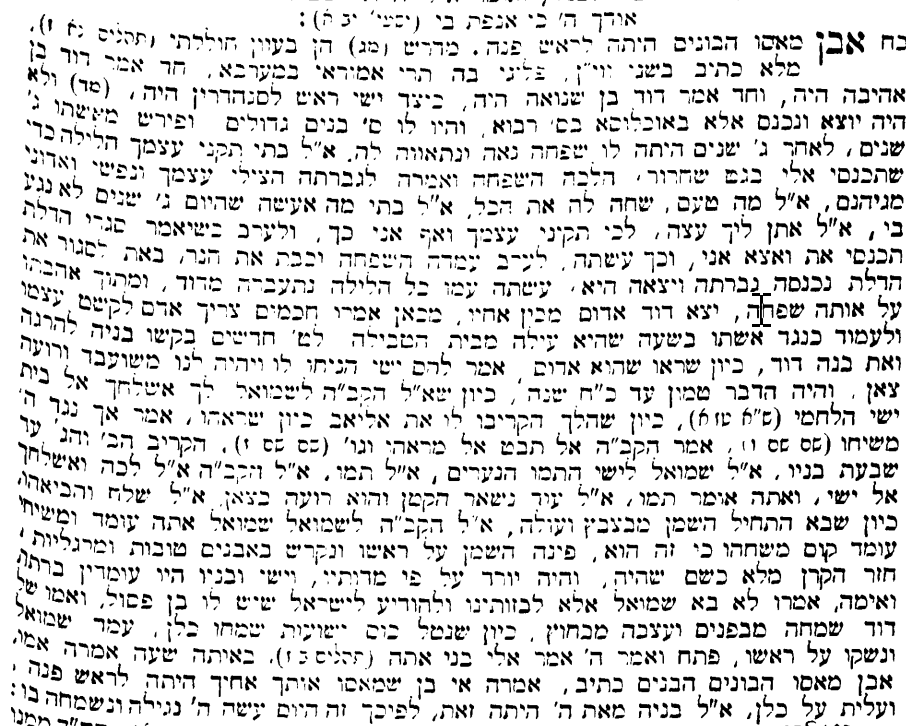 תלמוד בבלי מסכת קידושין דף פא עמוד ב רַבִּי חִייָּא בַּר אַשִׁי הֲוָה רָגִיל, כָּל עִידָן דַּהֲוָה נָפִיל לְאַפֵּיהּ, הֲוָה אָמַר, "הָרַחֲמָן יַצִּילֵנִי מִיֵּצֶר הָרָע". יוֹמָא חַד שְׁמַעְתִּינְהוּ דְּבִיתְהוּ, אָמְרָה, מִכְּדִי, הָא, כַּמָּה שְׁנֵי דְפָרִישׁ לֵיהּ מִינָאִי, מַאי טַעֲמָא קָאָמַר הָכִי? יוֹמָא חֲדָא הֲוָה קָא גָּרִיס בְּגִינְתֵּיהּ, קַשְׁטָהנַפְשָׁהּ, חָלְפָה וְתַנְיָיה קַמֵּיהּ. אָמַר לָה, מַאן אַתְּ? אָמְרָה, אֲנָא חֲרוּתָא, דְּהַדְּרִי מִיּוֹמָא, תָּבְעָהּ. אָמְרָה לֵיהּ, אַיְיתִי נִיהֲלִי לְהַךְ רוּמָנָא דְּרֵישׁ צוּצִיתָא, שָׁוַור, אָזַל, אַתְיֵיהּ נִיהֲלָהּ. כִּי אָתָא לְבֵיתֵיהּ, הֲוָה קָא שַׁגְרָא דְּבִיתְהוּ תַּנּוּרָא, סָלִיק וְקָא יָתִיב בְּגַוֵּיהּ. אָמְרָה לֵיהּ, מַאי הַאי? אָמַר לָהּ, הָכִי וְהָכִי הֲוָה מַעֲשֶׂה. אָמְרָה לֵיהּ, אֲנָא הֲוָאִי. לָא אַשְׁגַּח בָּהּ, עַד דִּיְהָבָה לֵיהּ סִימָנָי. אָמַר לָהּ, אֲנָא מִיהָא לְאִיסוּרָא אִיכַוְּונִי. כָּל יָמָיו שֶׁל אוֹתוֹ צַדִּיק הָיָה מִצְטַעֵר, עַד שֶׁמֵּת בְּאוֹתָהּ מִיתָה.חידושי אגדות למהר"ל סנהדרין דף עה עמוד א מיום שחרב ב"ה וכו'. פירוש כי כאשר היה ב"ה היה טעם ביאה, כי החבור אל הש"י עם ישראל בב"ה חבור גמור, ומכח החבור הזה היה החבור ג"כ איש ואשה בחבור עליון. ולכך אמרו במסכת עירובין כל זמן שאין הארון במקומו אסורים ישראל בתשמיש המטה כמו שבארנו לשם באריכות. והחבור הזה היה חבור באחדות גמור והוא טעם ביאה, כי כאשר אין החבור לגמרי אין כאן ביאה גמורה. וכאשר חרב ב"ה נטל טעם ביאה ונתנה לעוברי עבירה, כי להם יש חבור גמור לעבירה מכח שהוא לחם סתרים, ומכח זה הוא מתחבר לגמרי לערוה ומתאחד עמה. ואין דומה לאשתו שהוא שכיחא אליו וכאשר בא עליה אין כאן חבור גמור, כמו שהוא לעבירה שרודף אחריה ויש לו חבור גמור עמה ולכך יש לו טעם ביאה. ועוד יש בזה כי הערוה היא דבוקה עמו ביותר, ורמז הכתוב דבר זה ולא שמע לשכב אצלה להיות עמה. כי הערוה דבוקה בו לגמרי, וזה שאמר כי נתנה טעם ביאה לעוברי עבירה ואין להאריך במקום זה.פתח עינים מסכת סנהדרין דף עה עמוד א חד אמר אשת איש וכו' עיין בסדר הדורות במעשה חנה עם נתן דף קל"ו סוף אות נו"ן ע"ש באורך:	אמר רב פפא משום פגם משפחה ורב אחא בריה דרב איקא אמר כדי שלא יהיו בנות ישראל פרוצות וכו' כתב הרב ישרש יעקב איכא למידק דמאי בינייהו בשלמא אי לאו דר"י דאמר מים גנובים ה"א דנ"מ דבעי למסבא דליכא טעם דפרוצות ופגם איכא שלקחה ע"י חיבה וכתוב בת"ל דנ"מ היכא דהמשפחה פגומה כבר בעבירה דכוותה דמשום פגם משפחה ליכא ומשום פרוצות איכא וליתא דגם פגם איכא דאינו דומה פגומה מפ"א לפגומה פעמי' הרבה וכמ"ש מרן בכ"מ פ"ה דיסודי התורה עכ"ל ומ"ש דאי לאו דר"י הו"א דנ"מ דבעי למסבא וכו' נראה דאכתי יש מקום לומר דהא דלא מיתבא דעתיה בנשואין ולא יתרפא ה"ד כשהעלה על לבו טינא ומסוכן בחולי אז לא יוכל להרפא. אמנם אם לא ארכו לו הימים וכשנתן עיניו אמרו שהרופאים אומרים שהוא מעותד לחולי ולא נתנו חכמים רשות אז יועיל ומה שדחה דברי הרב ת"ל מכח דברי מרן בכ"מ והם דברי הירושלמי פ"ח דתרומות. יש לישב דאמר לך הרב תאוה לעינים התם לטמאה אתמר אבל הכא לספר עמו מאחרי הגדר שהפגם הוא דמשפחתה בושין בדבר כמ"ש רש"י בכה"ג אם בני משפחתה אינם בושים וכבר נהיגי נשי המשפחה לדבר עם האנשים ולא יתבוששו אז בפנויה שרינן דליכא פגם לדידהו שאינם בושים ולא דמיא לההיא לטמאה עוד אחרי אשר הוטמאה. ועיין בירושלמי דשבת ס"פ שמנה שרצים:ערוך לנר מסכת סנהדרין דף עה עמוד א בגמרא משום פגם משפחה. הא דלא קאמר משום פגמה דאיהי יכולה למחול אבל במשפחה לא שייך מחילה דדלמא איכא חד במדינת הים דלא מחיל ליה:בגמרא מים גנובים ימתקו. א"ל דכאן משמע דביאה על הפנויה נקרא מים גנובים ולעיל (כו ב) אמרינן מהו דתימא הא עדיפא ליה דכתיב מים גנובים ימתקו משמע דדוקא גבי אשת איש שייך כן ולא גבי פנויה די"ל דאף דגבי פנויה שייך ג"כ מים גנובים מ"מ כשהיא א"א ניחא ליה טפי כיון דגדלה העבירה ולפי גודל העבירה רבתה הנאתו:דף על הדף סנהדרין דף עה עמוד א הנה בקובץ ישורון (כרך י"ג ע' רסא) מביא מכתב מתלמיד הגאון מטשעבין זצ"ל הכותב:הריני בזה לכתוב למע"כ דברים אחדים מתוך שיחה שהי' לי עם רבינו מטשעבין שליט"א באסרו חג שלנו שהוא שמחת תורה שלכם. ראשון לציון הוא רבינו שליט"א אמר לי שהרה"ג יחזקאל סרנא שליט"א ראש ישיבת חברון שאל ממנו בתוך שיחה שהי' לו עמו אם גם אצל עכו"ם שנותן מתנה לישראל שייך לומר שונא מתנות יחי', והשיב לו רבינו על אתר דמבואר בסמ"ע סימן רמ"ט סק"ד דטעמא דאמרינן שונא מתנות יחי', הוא מטעם כיון דמקבל מתנה שוב לא יוכל להוכיח אותו אם יהי' צריך להוכיחו עיין שם, ועיין רש"י סנהדרין דף ע"ה ע"א דבעכו"ם אין מצות תוכחה, וממילא לא שייך הטעם דשונא מתנות יחי', זוהי המצאה.דף על הדף סנהדרין דף עה עמוד א בש"ך יו"ד סי' קנ"ז (סק"י) הביא מחלוקת הראשונים אם יש איסור תורה בקריבה דגילוי עריות, או שאינו רק גזירה דרבנן, וכתב הש"ך דיש להביא ראי' מסוגיין דאמרו מוטב שימות ואל יספר עמה מאחורי הגדר.בשו"ת דברי יציב (להגה"ק מצאנז קלויזנבורג חו"מ סי' ע"ט) הקשה דהרי בשו"ת הר"א מזרחי (סי' נ"ט) כתב שגם על איסור חלוצה לכהן שהיא מדרבנן, יהרג ואל יעבור, וא"כ מנא לן דאיסור קריבה היא מן התורה, ע"ש מה שתירץ.עוד הקשה בגליון רש"א שהרי לספר עמה לכו"ע אינו אלא דרבנן, ואינו בכלל קריבה, וכאן אסרו אף לספר עמה אחורי הגדר, ותירץ בשו"ת דברי יציב הנ"ל על פי דברי החינוך (מ' קפ"ח) שבכלל איסור קריבה שלא יקרוץ להם בידיו ולא ימלול בעיניו, ואפילו לשמוע קולה כדי שיהנה אסור, א"כ סיפור דברים שפיר בכלל קריבה היא. ועיין שו"ת אג"מ אה"ע (חלק ד') סימן ס'.ועיין מש"כ בהגהת מקור חיים על גליון השו"ע יו"ד סי' ק"נ במה שנחלקו הראשונים שם בהאיסור לשתות מפרצופות המקלחות מים, מפני שנרא' כמנשק לע"ז, אם זה בויהרג ואל יעבור, והביא שם הגר"א ראי' דלהרמב"ן קירבה דג"ע אינו רק דרבנן, ואפ"ה אמרו דימות ואל יספר עמה.ודחה המקור חיים דאעפ"כ יש לומר דהך איסור דשותה מן המעיין שהוא רק משום "מראית העין", ולא משום גדר שלא יבא לידי איסור, קיל טפי מכל דרבנן וא"צ ליהרג עבור זה. וע"ש עוד.בגמ': ימות ולא תספר עמו מאחורי הגדר וכו'.בשו"ת שם ארי' (חלק אה"ע סי' ל"ג) דן במעשה שהי' בעיר סלאוויטא, כי אשה יהודית הגרה בכפר ישבה על המשבר, ובהקשותה בלדתה ביום השבת שלחו משם עגלון אינו - יהודי העירה להביא את המילדת היהודית אליה. וידוע לכל כי לצורך כזה מחללים את השבת בכל הדרוש; אבל כאן נסתפקו מה לעשות באיסור יחוד, כי כשתסע האשה עם העגלון הרי היא מתיחדת אתו, ומכיון שיחוד נחשב להיות מאביזרייהו דגלוי עריות לכן אינו נדחה גם מפני פקוח נפש, כמפורש בי"ד סימן קנ"ז. ואלמלי קרה כן בימות החול היו שולחים שומר יהודי לנסוע עם המילדת, אבל האיך נתיר לו ליסע אתה בשבת בשעה שנסיעתו היא שלא לצורך החולה.ומביא שם כי נחלקו הלומדים בדין זה, ונמנו וגמרו לשלוח עם המילדת קטן או קטנה, דמצד שבת אין בזה רק איסור דרבנן, כמפורש באו"ח סי' שמ"ג, ולגבי יחוד מועיל גם קטן כזה. אח"כ שאלו את הגהמ"ח לדעת אם יפה הורו, והמחבר דן בזה בתשובה ארוכה.תמציתה של התשובה היא כי אם המילדת היא פנויה אפשר להקל שתסע לבדה, מפני שיחוד דפנויה דוד ובית - דינו גזרו עליו ואינו בכלל עריות, אבל כשהמילדת היא אשת איש אשר היחוד אצלה אסור מן התורה, יותר נכון לשלוח שומר אעפ"י שנסיעתו היא שלא לצורך, כדי למנוע איסור יחוד ותוכל המילדת לנסוע, ואיסור שבת שלו נדחה מפני פקוח נפש של היולדת.ובכל המו"מ הזה לא מחלק הגה"מ בין איסור יחוד לבין דין קריבה לעריות, אעפ"י שעל יחוד אין הלאו של לא תקרבו לגלות ערוה. כמו כן יש לציין שאינו מביא שום ראיה לכך מאיזה מקור, רק דן עפ"י הסברא בלבד.ואמנם עצה זו לשלוח שומר עם המילדת טובה היא משורת הדין: ברם השאלה היסודית היא מה לעשות במקום שאין מי שיסכים להצטרף אל המילדת בנסיעתה, אם רשאית היא לעבור על איסור יחוד ולנסוע עם הנכרי לצורך הצלת נפשות או לא.והנה בשם אריה רוצה לחדש ולומר כי בגלוי עריות כל אביזרייהו, היינו כל קריבה לערוה (שלדעת הרמב"ם יש ע"ז לאו מפורש לא תקרבו לגלות וגו') נדחים מפני פקו"נ, ורק על גוף העבירה הדין דיהרג ואל יעבור. וכותב שם דלכאורה מדברי הגמ' כאן עומד כנגדו גבי העלתה לבו טינא, מבואר שלא התירו לו משום פקו"נ גם לדבר אתה מאחורי הגדר, והוא מתרץ כי דוקא היכי שהוא בעצמו פשע בזה, שנתן עיניו באשה והכניס תאוה בלבבו אסור, אבל במקום שהאונס בא מצד אחר, כל עניני קריבות נדחין מפני פקו"נ. ובטעמו של דבר הוא מסביר כי מצות הצלת נפש היא מצות עשה ("והשבות לו - לרבות אבדת גופו") והיא דוחה לאו דלא תקרב, כי רק על עצם העבירה של עריות ילפינן שיהרג ואל יעבור ולא על אביזרייהו. אבל כשזה בא ע"י פשיעתו, אמרינן במס' עירובין (דף ק' ע"א) שאינו דוחה ל"ת, ולכן אסרו לו בעלתה לבו טינא משום שאין העשה דוחה לאו דלא תקרבו.וכתב הגרא"י אונטרמן ז"ל בקובץ קול תורה (שנה י"ג (ל) חוברת ג' ע' ד) על הנ"ל:ברם מדברי הרמ"א ביו"ד (סי' קנ"ז ס"א) שכתב: "וכל איסור ע"א, ג"ע ושפיכת דמים אעפ"י שאין בו מיתה רק לאו בעלמא צריך ליהרג ולא לעבור" - נראה שאין קריבה לעריות נדחית מפני פקו"נ. חוץ מזה תמוה הדבר מאד כי רבותינו הראשונים שדנו הרבה בענין זה, לא הזכירו כלל את הטעם של עשה דוחה ל"ת כדי לחלק דבמעשה דסנהדרין דהאונס בא ע"י פשיעתו לא נדחה הל"ת. ועצם כלל זה שחידשו התוס' בעירובין לא כולי עלמא ס"ל כן, ועיין בספר טורי אבן לר"ה דף כ"ח ואין לעשותו כלל יסודי להלכה. וע"ש מה שהאריך עוד בזה.בגמ': דאמר רבי יצחק מיום שחרב בית המקדש ניטלה טעם ביאה וניתנה לעוברי עבירה שנאמר מים גנובים ימתקו ולחם סתרים ינעם.כתב בבאר מים חיים (פר' משפטים), ולא ח"ו שהקב"ה נתן בכוון טעם גדול בביאה לעוברי עבירה, כי למה יעשה ה' כן לבריותיו אשר ברא, רק שאחר החורבן ניטל טעם ביאת ההיתר, מאפס כח האנושי, מעול שעבוד המלכים, וכאשר העידה רחב (יהושע ב', י') כי שמענו את אשר הוביש ה' את מי ים סוף וגו' ולא קמה עוד רוח באיש מפניכם, ואמרו חז"ל (זבחים קט"ז ע"ב) דאפילו אקשויי לא אקשי לשכב עם אשה, כי אפס הכח ובטל התאוה, ולעוברי עבירה מחמת שמים גנובים ימתקו, הם מתגברים בכוחם למאוד מאוד, ומרגישים הטעם כבראשונה, ולא שניתן להם מחדש, רק שמהם לא ניטל ונשארו כבראשונה להיותן עוברי עבירה ומים גנובים ימתקו, כי על כן גדול המצווה ועושה ממי שאינו מצווה, לצד שהמצווה יצרו מקטרגו שלא לעשותו ודואג תמיד לבטל יצרו כמו שאיתא בתוספות (בעבודה זרה ג' א), ומכל שכן בעבירה שהיצר הרע מגדיל תאות חשק האיסור אין כמוהו.